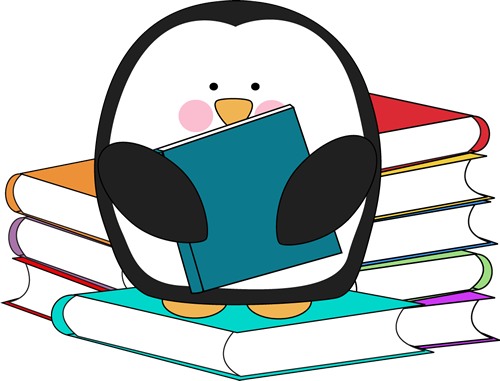                         First Grade Penguin                      First Grade Penguin     First Grade Penguin